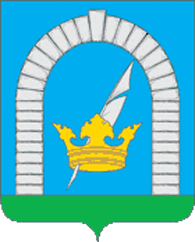 СОВЕТ ДЕПУТАТОВПОСЕЛЕНИЯ РЯЗАНОВСКОЕ В ГОРОДЕ МОСКВЕРЕШЕНИЕОт 28.01.2014г. № 1/54Об утверждении отчёта главы поселенияРязановское «О работе администрацииза 2013 год и перспективахразвития поселения в 2014 году»	Заслушав доклад главы поселения Рязановское о работе администрации за 2013 год и перспективах развития поселения в 2014 году Кузьминой К.В.,СОВЕТ ДЕПУТАТОВ ПОСЕЛЕНИЯ РЯЗАНОВСКОЕ РЕШИЛ:1. Утвердить отчёт главы поселения Рязановское о работе администрации за 2013 год  и перспективах развития поселения в 2014 году (Приложение №1).2. Разместить настоящее Решение на официальном сайте администрации поселения Рязановское в сети Интернет.3. Контроль за исполнением данного решения возложить на председателя Совета депутатов Левого С.Д.Председатель Совета депутатов		                Глава поселенияпоселения Рязановское				      Рязановское________________С.Д. Левый                           _______________К.В. Кузьмина                                                                                  Приложение №1                                                                                  к Решению Совета депутатов                                                                                  поселения Рязановское                                                                                  от 28.01.2014г.  № 1/54ОТЧЕТГЛАВЫ ПОСЕЛЕНИЯ РЯЗАНОВСКОЕО РАБОТЕ АДМИНИСТРАЦИИ ЗА 2013 ГОДИ ПЕРСПЕКТИВАХ РАЗВИТИЯ ПОСЕЛЕНИЯ В 2014 ГОДУДобрый день, земляки,уважаемые коллеги и гости!Ежегодно на традиционных встречах – отчетах мы подводим итоги года уходящего, строим планы на будущее.2013 год для поселения Рязановское был годом дальнейшего развития: сдана в эксплуатацию Остафьевская средняя школа, жилые дома №9, №10 микрорайона «Родники», готовятся к сдаче модульные поликлиники в п. Знамя Октября и п. Фабрики им.1-го Мая.В состав поселения Рязановское входят 19 населенных  пунктов (4 поселка и 15 деревень), где проживает 22 676 жителей, прирост населения составил 1 518 человек. В поселении осуществляет свою деятельность 400 предприятий и организаций. Крупными налогоплательщиками являются ООО «Авиа предприятие «Газпромавиа», ООО «Вортекс», санаторий «Ерино».8 сентября 2013г. состоялись выборы Мэра Москвы. Явка наших избирателей была достаточно высокой – 39,3%, за Сергея Семеновича Собянина проголосовало – 76,6% (лучший результат на территории НАО), что говорит о большом доверии жителей к руководству города Москвы.Благодарю всех, кто проявил активную гражданскую позицию и принял участие в голосовании. За большую работу по подготовке и проведению выборов хочу поблагодарить членов участковых избирательных комиссий и председателей:- Сибирякину Наталью Геннадьевну;- Сцепуржинскую Ирину Михайловну;- Чикину Оксану Борисовну;- Зайцеву Ирину Сергеевну;- Филатову Светлану Анатольевну;- Селютину Людмилу Викторовну;- Воронину Светлану Николаевну;- Моношкову Наталью Владимировну.ИСПОЛНЕНИЕ БЮДЖЕТА ЗА 2013 годПо доходам при  плане 201,2 млн. рублей исполнение составило 94,9% или 191 млн. рублей, что на 16,2 млн. рублей больше, чем в 2012 году.Субсидии Москвы на ЖКХ – 86,9  млн. руб., в том числе:- на содержание и ремонт объектов дорожного хозяйства – 43,4 млн.руб.;- на капитальный ремонт многоквартирных домов – 15,0 млн.руб.;- на ремонт дворовых территорий – 28,5 млн.руб.ИСПОЛНЕНИЕ КОМПЛЕКСНОЙ ПРОГРАММЫ 	Развитие социальной сферы и производственной инфраструктуры на нашей территории осуществляется согласно комплексной программы социально-экономического развития поселения, выполнение по всем разделам составляет 119,6%, т.е. 1,218 млрд. рублей.          Вложение средств на одного жителя в нашем поселении в 2013 году составляет  58 тыс. рублей.ОБРАЗОВАНИЕБолее 300 миллионов было вложено в народное образование - на проведение строительно-ремонтных работ и приобретение оборудования. В нашем поселении 11 образовательных учреждений: 6 детских садов, 4 средние общеобразовательные школы и 1 вечерняя школа.В школах обучаются 2790 школьников, детские сады посещают 1446 детей. Педагогический коллектив насчитывает 527 чел., более 60% педагогов имеют высшую и первую  квалификационную категории.Золотые медали в 2013 году получили выпускники Остафьевской средней школы:Новикова Диана, Борисовская Екатерина, Борисовская Ольга, Кустова Кристина.Ученица средней школы №2079 пос. Знамя Октября Минакова Алёна при сдаче ЕГЭ набрала высшее количество баллов - 100 по 1 предмету.КУЛЬТУРАВ 2013 году на развитие культуры из бюджета поселения было израсходовано более 29 млн. рублей.В нашем поселении – 2 Дома культуры, 2 Детские школы искусств, 4 библиотеки, 3 православных храма с воскресными школами в с. Остафьево, д. Ерино, д. Тарасово и Государственный музей-усадьба «Остафьево»- "Русский Парнас».В школах искусств п. Ерино и п. Знамя Октября на отделениях хореографии, музыкальном, художественном, вокальном, театральном и фольклорном обучается более 600 детей. Обе школы имеют высшую квалификационную категорию. В Домах культуры «Пересвет» и «Десна» организованы 51 кружок, в них занимается  более тысячи человек. Проведено 440 мероприятий, участвовало более  70 тыс. чел.Уже традиционными и любимыми стали праздники – День Победы, Масленица, Праздник мам, День пожилого человека, День инвалида, День Защитника Отечества, День города.Воспитанники школ и домов культуры принимали участие и одерживали победы в конкурсах и фестивалях различного уровня.Нерешенной проблемой остаётся реконструкция дома культуры в п. Остафьево и капитальный ремонт спортивно-культурного центра «Пересвет».ЗДРАВООХРАНЕНИЕВажное значение имеет решение вопросов  здравоохранения. Рязановская поликлиника имеет врачебный участок в пос. Ерино и амбулатории в поселках Фабрики им. 1-го Мая и Остафьево. В п. Ерино, п. Остафьево и п. Фабрики им. 1-го Мая осуществляется прием узкими специалистами по графику.На территории пос. Фабрика им. 1 Мая успешно функционирует Рязановский стационар на 65 мест, на первом этаже расположено отделение для ветеранов ВОВ. В связи с изменением границ города Москвы у жителей появилась возможность лечиться в Московских медицинских учреждениях. В 1 квартале 2014 года сдаются в эксплуатацию два модульных здания поликлиники: в пос. Знамя Октября и в пос. Фабрики им.1 Мая, мкр. Гора, оснащенные современным оборудованием.В ныне действующих учреждениях здравоохранения в 2013 г. были произведены текущий ремонт зданий на 20,5 млн. рублей, и оснащение системой пожарной безопасности на 30,5 млн. рублей. Более чем на 35 млн. рублей приобретено высокотехнологическое медицинское оборудование: цифровой рентген – аппарат, цифровой маммограф, лор - установка, рабочее место офтальмолога, аппарат УЗИ, операционный стол хирурга.ЭКОЛОГИЯВ рамках программы по экологии выполнены работы:велись работы по оборудованию и модернизации мусоросборочных  площадок на территории поселения; по ликвидации несанкционированных стихийных свалок; по очистке прибрежной зоны реки Десна в пос. Фабрики им. 1-го Мая, в д.Девятское,  с вывозом мусора; выполнены работы  по очистке  плотин в период половодья.ЖИЛЬЕПродолжали строиться жилые дома в микрорайоне «Родники» - инвестором ООО «Строитель-Плюс», в поселке Фабрики им. 1 Мая – инвестором ООО «Главградострой».Продолжаются работы по строительству коттеджного поселка «Петровская Слобода». Введены в эксплуатацию 25 индивидуальных жилых дома в деревнях.Очередь нуждающихся в жилых помещениях при администрации поселения Рязановское по состоянию на 1 января 2013г. составляла 32 семьи. В минувшем году улучшили жилищные условия 4 семьи очередников. По состоянию на 1 января 2014 года очередь состоит из 31 семьи.С октября 2013 года территорию поселения обслуживает Управляющая компания ООО «УК «Стимул». Генеральный директор Хасман Руслан Алексеевич.За счёт субсидий города Москвы на капитальный ремонт многоквартирных домов затрачено 13 млн. 726 тыс. руб. (2,8 млн.руб. – средства поселениявсего 23млн.098 тыс.руб. – с субсидиями 2012г.), а именно:- произведён ремонт кровель 11 домов;- капитальный ремонт системы ХВС, ГВС, отопления – 2 домов;- капитальный ремонт электрической разводки, в доме №8 п.Остафьево;- выполнены работы по герметизации межпанельных стыков в жилых домах 4-х поселках – протяженность 2 565 п.м.	Проделана большая работа по подготовке жилого фонда (85 домов) к эксплуатации в осенне-зимний период 2013-2014 гг. (ремонт и покраска цоколей зданий, установка контрольно-измерительных приборов,  покраска и утепление трубопроводов отопления и горячего водоснабжения в подвальных помещениях, совместно с ООО «УК «Стимул», из подвалов жилых домов было вывезено 150 куб.м мусора.БЛАГОУСТРОЙСТВОНа комплексное содержание четырёх поселков из бюджета поселения в 2013 году было израсходовано 9 млн. 220 тыс. руб.:Из субсидий города Москвы  на благоустройство четырёх поселков и пятнадцати деревень было израсходовано 18 млн. 973 тыс. руб. (2469,4 – в 2012г.), в том числе:- на установку детских площадок и устройство резиновых покрытий в поселках и деревнях;- на установку универсальных спортивных площадок;- на устройство асфальтового покрытия.Работы по благоустройству дворовых территорий  в 2014 году будут продолжены.ДОРОГИ	В 2013 году на содержание дорог израсходовано 36 млн. 880 тыс. руб., из субсидий города Москвы. Кроме этого:- более 7 млн. руб. на ремонт муниципальных дорог.- капитально отремонтирована центральная дорога поселения, по которой организовано автобусное движение.- асфальтовой крошкой отсыпано около 200 000 кв. м дорог в деревнях, подъезды к СНТ, дорога от п. Знамя Октября до д. Ерино (через СНТ «Аэрофлот» до СНТ «Луч»), дорога от д. Андреевское до СНТ «Садко» (что позволяет выехать на Калужское шоссе).ЭНЕРГОСНАБЖЕНИЕВ  2013 г.  на  оплату  за  электроэнергию  и  ремонт  уличного  освещения  израсходовано 6 млн. 845 тыс.руб.,  в  том числе на  текущий  ремонт линий освещения  в населённых  пунктах.По  улучшению  электроснабжения  выполнены  работы предприятиями на  сумму 22 млн.руб.В настоящее время ведутся работы:- капитальный ремонт линий наружного освещения: в поселках Знамя Октября, Ерино, Фабрики им.1 Мая, в деревнях Девятское, Ерино.- новое строительство линий дорожного освещения : вдоль дороги от пос. Знамя Октября до пос. Фабрики им.1 Мая; вдоль дороги от пос. Ерино – ОМОН –д . Рыбино- Армазово; вдоль дороги от пос. Фабрики им.1 Мая до д. Тарасово; вдоль дороги село Остафьево – д. Никульское- пос. Остафьево.ОХРАНА ОБЩЕСТВЕННОГО ПОРЯДКАТерриторию поселения Рязановское обслуживается Отделением полиции «Рязановское». Штатная численность участковых уполномоченных полиции ОП Рязановское составляет 6 человек.Фактически работают 2 участковых уполномоченных.По итогам  2013 года на обслуживаемой территории Отделения полиции Рязановское г. Москвы зарегистрировано 161 преступление (на 32% больше чем за аналогичный период 2012года), что говорит о недостаточной работе полиции.СОЦИАЛЬНАЯ и МОЛОДЕЖНАЯ ПОЛИТИКАСоциальная политика  администрации направлена на  повышение  благосостояния  населения. Принятая  муниципальная программа «Социальная защита населения поселения Рязановское на 2012-2014 г.г.»  дает возможность оказывать населению адресную социальную помощь в связи с чрезвычайными ситуациями  и обеспечивает работу общественных организаций.Трем жителям, пострадавшим от пожара  в 2013 г. была оказана материальная помощь за счет средств  местного бюджета на общую  сумму 20000 рублей  и оказано содействие в ремонте квартир.Наши предприниматели  активно поддержали общегородские благотворительные акции:- «Поможем подготовиться к школьному балу!» - были предоставлены благотворительные талоны в  салоны красоты  «Ирис», «Новая жизнь».-  «Семья помогает семье: Соберем ребенка в школу!» - 54 ребенка получили  бесплатные канцелярские принадлежности, участие приняли 15 организаций.- к православному празднику Святой Пасхи малообеспеченные семьи получили кондитерские подарки.За счет средств Префектуры ТиНАО: - 84 ребенка посетили театр в День защиты детей,- 340 первоклассников 1 сентября получили в подарок портфели,- 895 детей с родителями  посетили новогодние представления.Большое внимание уделяется  пропаганде официальных символов поселения: герба и флага. Изготавливались и распространялись  среди общественных организаций  и молодежи футболки, кепки, блокноты, кружки, открытки с символикой поселения. На территории поселения распространяется газета «Новые округа».Продолжаем выписывать для  общественных организаций газету «Земля Подольская».Ветераны под руководством председателя Совета ветеранов Костюковой Марии Григорьевны активно участвуют в общественной жизни:  посещают окружные и районные мероприятия,  поздравляют  на дому долгожителей, работают старшими по домам, участвуют в благоустройстве. Активно  проводилась работа по обследованию  объектов инфраструктуры, жилых зданий, сооружений на предмет доступности для инвалидов и маломобильных  групп населения. Обследовано 86 подъездов  жилых домов и 10 общественных зданий.  Составлены  паспорта  доступности.Особое внимание уделяется работе с детьми и молодежью. Организованы  мероприятия военно-патриотической направленности:- конкурс «Смотр строя и песни», «А ну-ка, парни», посвященные  «Дню защитника Отечества»; - конкурсы  чтецов, рисунка, посвященные Дню Победы, автопробег по деревням  с возложением цветов к памятникам, акция для молодежи «Я голосую впервые», «Георгиевская ленточка»;- проводились культурно-массовые мероприятия с молодежью.При проведении  мероприятий  дети поощрялись  подарками и грамотами.По разделу  молодежная  политика  израсходовано 237 тыс.руб.Молодежь нашего поселения очень активна, был создан Молодежный Совет и Молодежный Парламент.   Молодежный Совет  поселения занимает  заметное место среди  молодежи  Троицкого и Новомосковского административных округов. Молодые люди  активно участвуют в творческих фестивалях, спортивных соревнованиях, арт-проектах, конкурсах.  В апреле в конкурсе по сбору макулатуры  наша молодежь заняла  1 место по ТиНАО, только один  Оганесян Левон ученик средней школы №2079  п. Знамя Октября собрал  1тонну 250 кг макулатуры.  В фестивале «Наши дороги - наше будущее»  фоторабота Ивлевой Виктории студентки медицинского училища заняла 1 место в номинации «Пейзажи Новой Москвы». Учащиеся школы №2082 п. Ерино команда «Подмосковные москвичи» заняли 2 место в игре КВН среди школ  ТиНАО. Возрождается волонтерское движение, молодежь помогает ветеранам в уборке квартир, поздравляет с праздниками.СПОРТВ течение года Управлением  физической культуры и спорта ЮЗАО в Троицком и Новомосковском округах  в различных поселениях были организованы и проведены более 50 соревнований по различным видам спорта. Из них 10 соревнований  организованы на территории поселения Рязановское.  Спортсмены МУСК «Десна»  участвовали  в 45 видах соревнований, из них в 35 заняли призовые места. Победители и призеры участвовали в 20 финальных городских соревнованиях, показывая неплохие результаты в личном зачете.     Лучшей командой ТиНАО по волейболу 2013 года названа команда МУСК «Десна» поселения Рязановское.  Лучшим спортсменом г. Москвы  по армспорту в возрасте от 16 до 18 лет назван Носуля Илья. Для любителей спорта в поселении в течение года  организовано 56 турниров по различным видам спорта: футбол, волейбол, пляжный волейбол, стритбол, баскетбол, армспорт, настольный теннис, шахматы, тяжелая атлетика, легкая атлетика, лыжные гонки, бадминтон. Также стало  особое внимание уделяться соревнованиям среди семейных команд.Кроме того, в поселении ведется спортивная работа  с инвалидами. Среди членов  СК «Десна» 36 спортсменов с ограниченными возможностями. В 2013 году они принимали участие в 24 спортивных соревнованиях,  из них 3 соревнования провел наш спортклуб.ВОЕННО – УЧЕТНАЯ РАБОТАВ военно-учетном столе на учете состоит 3811 военнообязанных, из них призывников – 465 чел.Весной 2013г. призваны в ряды Российской армии – 16 человек, осенью 2013г. – 19 человек. Наряд перевыполнен.Работа нашего военно-учетного стола на протяжении многих лет отмечается с положительной стороны.СОВЕТ ДЕПУТАТОВ	Администрация плодотворно сотрудничает с Советом депутатов поселения Рязановское, Председателем II созыва является - Левый Сергей Дмитриевич. Представительный орган состоит из 15 депутатов.14 сентября 2014 г. состоятся выборы депутатов III созыва.ЗАКЛЮЧЕНИЕЗаканчивая отчет о проделанной работе хочу рассказать о тех работах, которые запланированы на 2014 год:По проведению выборочного капитального ремонта (ВКР):Проведены торги и заключены договора на 28 млн. 433 тыс.руб.:Утепление торцов жилых домов:- п.Знамя Октября дома №№1, 2, 5, 15, 20, 26- п.Остафьево дома №№15, 16, 18,19Ремонт кровли:- п.Знамя Октября дома №№6, 27- п.Фабрики им. 1-го Мая дома №№6, 51, 52- п.Ерино дом №8- п.Остафьево дома №№12, 15, 16Замена системы центрального отопления, холодного и горячего водоснабжения:- п.Знамя Октября дома №№6, 10- п.Ерино дома №№2, 4, 5Капитальный ремонт системы дымоудаления и противопожарной автоматики в п.Ерино, ул.Высокая дома №№1,2По благоустройству – планируется выполнить работы на сумму 31 млн. 690 тыс.руб.по комплексному благоустройству дворовых территорий:- п.Знамя Октября дома №№8, 23, 29- п.Остафьево дома №№20, 21	- п.Фабрики им. 1-го Мая дома №№9, 43- п.Ерино, ул.Высокая дома №№1,2ДорогиВ план работ по текущему ремонту объектов дорожного хозяйства в поселении Рязановское на 2014 год запланировано выполнить работы на 35 млн.713 тыс.руб.:- окружная дорога в п.Остафьево;- дороги д.Старосырово;- подъездная дорога п.Знамя Октября к д.12;- подъездная дорога в п.Фабрики им. 1-го Мая к ДК «Десна»;- подъезд к д.Никульское;- дорога по  д.Студенцы;- подъездная дорога в п.Ерино к д.2а;- дорога в п.Фабрики им.1-го Мая от разворотного круга через мост до строительного цеха;- дороги по д.Девятское мкр. «Родники».Есть нерешенные проблемы:- реконструкция средней школы п.Знамя Октября;- бывшей прогимназии пос.Знамя Октября;- реконструкция Дома культуры в п.Остафьево;- строительство физкультурно-оздоровительного комплекса в поселках Фабрики 1-го Мая, п.Остафьево;- дальнейшее канализование деревень;- строительство домов для переселения ветхих и аварийных домов.Пользуясь возможностью, хочу обратиться к руководству Префектуры Троицкого и Новомосковского административного округов с просьбой оказать содействие в решении проблем, и реализации намеченных планов.В заключение своего доклада мне хотелось бы выразить благодарность руководству Префектуры Троицкого и Новомосковского административного округа города Москвы, всем руководителям предприятий, учреждений и организаций поселения, предпринимателям, коллегам по работе, депутатам, старостам, жителям поселения за совместную работу, поддержку и понимание.